1․ 1487=1000+400+80+76294=6000+200+90+4138560=100000+30000+8000+500+602․ 3․ 4․  36124+132115․112  7=6. 39:7=7. 8.209. ․․10. 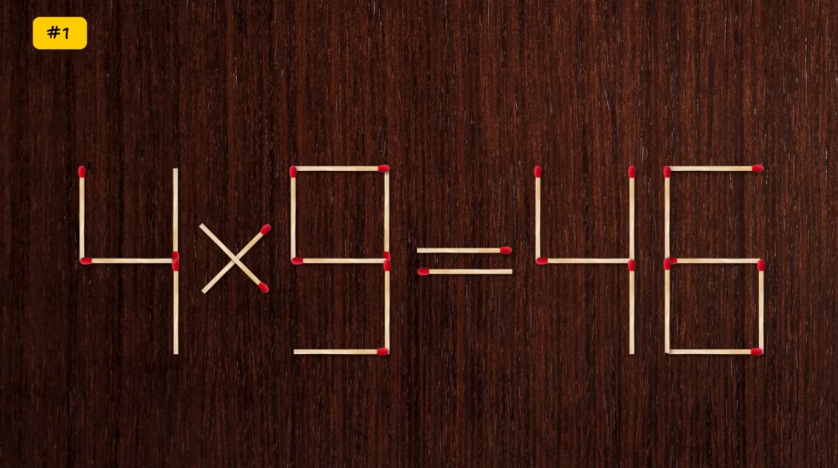 3612449335+13211-361244933513211112x7-7847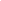 711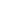 278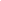 4-0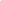 87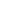 -1414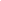 0-397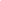 5x7=35+4=39355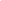 4մն․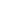 